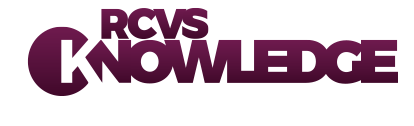 Journal Club Checklist Marks, S.L. et al (2018)ACVIM consensus statement: support for rational administration of gastrointestinal protectants to dogs and cats. Journal of Veterinary Internal Medicine, 32 (6), pp. 1823-1840. https://doi.org/10.1111/jvim.15337 LeBlanc, A.K., et al (2021) Veterinary Cooperative Oncology Group—Common Terminology Criteria for Adverse Events (VCOG‐CTCAE v2) following investigational therapy in dogs and cats. Veterinary and Comparative Oncology, 19 (2), pp. 311-352.  https://doi.org/10.1111/vco.12677 Hunt, J.R. et al (2015) An analysis of the relative frequencies of reported adverse events associated with NSAID administration in dogs and cats in the United Kingdom. The Veterinary Journal, 206 (2), pp. 183-190. https://doi.org/10.1016/j.tvjl.2015.07.025 TitleA prospective, randomized, placebo-controlled, double-blinded clinical trial comparing the incidence and severity of gastrointestinal adverse events in dogs with cancer treated with piroxicam alone or in combination with omeprazole or famotidine Journal of the American Veterinary Medical Association, 259 (4), pp385-391. What are the aims or objectives of the study?A clearly stated aim or objective will make it easier for you to assess whether the research has been appropriately designed to meet these aims.Who carried out the research?Do the researchers have appropriate knowledge or supervision to carry out the research?Who is paying for the study? Do you think that this could bias the results?Are there any potential sources of bias?What steps were taken to reduce this bias? Is there a specific research question or hypothesis?Why do you want to review this paper?What methods did the researchers use?Can you pick out the elements of a PICO question from the materials and methods section?Patients/participantsInterventionComparatorOutcomeIs this methodology appropriate to the objectives or question?More detailed guidance on how to critically appraise different types of study can be found in the EBVM Toolkit Section 3Is the methodology described clearly enough to enable you to follow what was done?Is there any additional information you would like to know?Are the type and selection of patients clearly described?Are the inclusion and exclusion criteria clearly described?What effect do you think that these criteria would have on recruitment?How many patients were included in the study?The sample size calculation gave a recruitment target of 72 dogs (24 per group). Was this target met?What reason was given for stopping recruitment to the study early? Are the patients divided into groups, if so, how was this done?Is the method of randomisation and blinding clearly described?How were each of the three groups treated?Is the data collected clearly described?What data was collected from each dog? Are the results of the study clearly described?How were adverse events described and reported?Which adverse events would you consider most important?Which results are statistically significant?Which results were not statistically significant, and why might this be the case?What other result did the authors report and why might it be significant?What is the main recommendation from the study, and do you agree with it?What mechanism do the authors propose for this recommendation?Do you think that the same recommendation would apply to other situations?What are the limitations of the study?Do the findings provide sufficient evidence for you to consider changing your current practice?Having read the paper are there any other sources of information you need to look at before changing your current practice?Some references that may be of interest are given below